Williamson County Aggie Moms' Club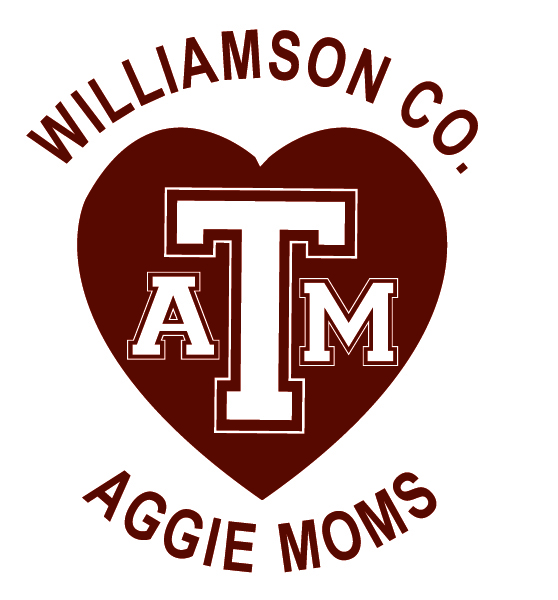 Bartlett, Bertram, Cedar Park, Coupland, Florence, Georgetown, Granger, Hutto, Jarrell, Leander, Liberty Hill, Round Rock, Taylor, ThrallFebruary 12, 2019
Community Room, Georgetown, TX  Minutes Call to Order 7:07 p.m. - Welcome and Introductions.  The agenda was reviewed and voted on. All were in favor.   Treasurer's Report – M’Lissa Lindemann-We have $4,279.31 as of today.   Membership Report – Jana Hendricks – Nothing to report.Goody Bag – Cristi Minzenmayer - We are looking for items from A&M to add to the bags.  Due date is still February 12.  Scholarship Golf Tournament—Gloria Lenis - We still need more sponsorships.  We are asking every Aggie Mom to contact 5 local businesses and ask if they will sponsor in monetary donations, or gift cards or items for our baskets.  We are trying to make 4 baskets:  Golf basket, gift card basket, Aggie basket, Wine basket.  Scholarship Applications will be posted to the website soon.  They are due around March 15, 2019.  They are open to incoming freshman, current students, and graduate students.  We will still host a scholarship banquet in April.  We are looking at having Texas A&M choose our scholarship winners for an unbiased and simplified process.  Our speakers were 2 Officers from the TAMU Police Dept.  There are currently 74 officers for TAMU and 5 Detectives.   Adjourn 8:30 pmUpcoming Dates to Remember:Scholarship Golf Tournament 					March 25, 8 amMonthly Meeting							April 23, 7 pmDeliver Finals Survival bags					April 29Scholarship Presentation						TBA